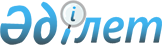 Солтүстік Қазақстан облысы Айыртау ауданы әкімдігінің 2015 жылғы 07 желтоқсандағы № 413 "2016 жылы Айыртау ауданында қоғамдық жұмыстарды ұйымдастыру туралы" қаулысының күші жойылғанын тану туралыСолтүстік Қазақстан облысы Айыртау ауданы әкімдігінің 2016 жылғы 11 мамырдағы N 165 қаулысы      "Құқықтық актілер туралы" Қазақстан Республикасының 2016 жылғы 06 сәуірдегі Заңының 27-бабына, 49-бабының 1-тармағына сәйкес, Солтүстік Қазақстан облысы Айыртау ауданының әкімдігі ҚАУЛЫ ЕТЕДІ:

       1. Солтүстік Қазақстан облысы Айыртау ауданы әкімдігінің 2015 жылғы 07 желтоқсандағы № 413 "2016 жылы Айыртау ауданында қоғамдық жұмыстарды ұйымдастыру туралы" қаулысының күші жойылғаны танылсын (Нормативтік құқықтық актілерді мемлекеттік тіркеу тізілімінде 2016 жылғы 08 қантарда № 3532 болып тіркелген, 2016 жылдың 21 қаңтарында "Айыртау таңы", "Айыртауские зори" аудандық газеттерінде жарияланған).

      2. Осы қаулының орындалуын бақылау Солтүстік Қазақстан облысы Айыртау ауданы әкімінің орынбасары М.Т. Науановаға жүктелсін.

      3. Осы қаулы қол қойылған күнінен бастап қолданысқа енгізіледі.


					© 2012. Қазақстан Республикасы Әділет министрлігінің «Қазақстан Республикасының Заңнама және құқықтық ақпарат институты» ШЖҚ РМК
				
      Аудан әкімі

А.Тастеміров
